САРАТОВСКАЯ ГОРОДСКАЯ ДУМАРЕШЕНИЕ29.10.2021 № 4-36г. СаратовО Положении о постоянной комиссии по городскому хозяйству, градостроительству, архитектуре, транспорту, связи и торговлеВ соответствии со статьей 29 Устава муниципального образования                   «Город Саратов»Саратовская городская ДумаРЕШИЛА:1. Утвердить Положение о постоянной комиссии по городскому хозяйству, градостроительству, архитектуре, транспорту, связи и торговле (прилагается).2. Отменить решения Саратовской городской Думы:- от 15.07.2003 № 36-338 «О Положении о постоянной комиссии                     по градостроительству, жилищно-коммунальному хозяйству, архитектуре, земельным ресурсам»;- от 17.05.2009 № 14-170 «О внесении изменений в решение Саратовской городской Думы от 15.07.2003 № 36-338 «О Положении о постоянной комиссии по градостроительству, жилищно-коммунальному хозяйству, архитектуре, земельным ресурсам»;- от 19.03.2015 № 44-504 «О внесении изменений в решение Саратовской городской Думы от 15.07.2003 № 36-338 «О Положении о постоянной комиссии по градостроительству, жилищно-коммунальному хозяйству, архитектуре, земельным ресурсам»;- от 23.04.2021 № 88-705 «О внесении изменения в решение Саратовской городской Думы от 15.07.2003 № 36-338 «О Положении о постоянной комиссии по градостроительству, жилищно-коммунальному хозяйству, архитектуре, земельным ресурсам»;- от 15.07.2003 № 36-340 «О Положении о постоянной комиссии                     по промышленности, транспорту, связи, торговле»;- от 17.05.2009 № 14-172 «О внесении изменений в решение Саратовской городской Думы от 15.07.2003 № 36-340 «О Положении о постоянной комиссии по промышленности, транспорту, связи, торговле»;- от 19.03.2015 № 44-506 «О внесении изменений в решение Саратовской городской Думы от 15.07.2003 № 36-340 «О Положении о постоянной комиссии по промышленности, транспорту, связи, торговле»;- от 23.04.2021 № 88-706 «О внесении изменения в решение Саратовской городской Думы от 15.07.2003 № 36-340 «О Положении о постоянной комиссии по промышленности, транспорту, связи, торговле».3. Настоящее решение вступает в силу со дня его официального опубликования.Председатель Саратовской городской Думы                                                        Д.Г. КудиновГлава муниципальногообразования «Город Саратов»                                                          М.А. ИсаевПриложение к решению Саратовской городской Думыот 29.10.2021 № 4-36Положение 
о постоянной комиссии по городскому хозяйству, градостроительству, архитектуре, транспорту, связи и торговлеОбщие положенияПостоянная комиссия по городскому хозяйству, градостроительству, архитектуре, транспорту, связи и торговле (далее  Комиссия) является структурным подразделением Саратовской городской Думы (далее  Дума) и формируется из числа депутатов Думы на срок полномочий Думы.Комиссия руководствуется в своей деятельности Конституцией Российской Федерации, законодательством Российской Федерации
и Саратовской области, иными нормативными правовыми актами органов государственной власти Российской Федерации и Саратовской области, Уставом муниципального образования «Город Саратов», решениями Думы.Комиссия ответственна перед Думой и подотчетна ей.Комиссия строит свою работу на основе коллегиального, свободного обсуждения и решения вопросов, гласности и широкой инициативы членов Комиссии, действует в сотрудничестве с органами государственной власти, администрацией муниципального образования «Город Саратов» и ее структурными подразделениями, общественными организациями, политическими партиями и населением муниципального образования «Город Саратов» (далее  город).Решения Комиссии оформляются протоколом. Порядок подготовки и оформления протокола определяется Регламентом Думы.ЗадачиЗадачи Комиссии по вопросам, отнесенным к ее ведению:Осуществляет предварительное рассмотрение и подготовку проектов решений Думы.Организует проводимые Думой депутатские слушания.Осуществляет контроль за исполнением решений Думы.Осуществляет в пределах компетенции Думы контроль 
за деятельностью должностных лиц местного самоуправления, структурных подразделений администрации города в объеме, делегированном Думой.Вопросы веденияК ведению Комиссии относятся вопросы:Организации в границах города электро-, тепло-, газо- 
и водоснабжения населения, водоотведения, снабжения населения топливом в пределах полномочий, установленных законодательством Российской Федерации.Дорожной деятельности в отношении автомобильных дорог местного значения в границах города и обеспечения безопасности дорожного движения на них, включая создание и обеспечение функционирования парковок (парковочных мест), осуществления муниципального контроля 
за сохранностью автомобильных дорог местного значения в границах города, организации дорожного движения, а также осуществления иных полномочий в области использования автомобильных дорог и осуществления дорожной деятельности в соответствии с законодательством Российской Федерации.Обеспечения проживающих в городе и нуждающихся в жилых помещениях малоимущих граждан жилыми помещениями, организации строительства и содержания муниципального жилищного фонда, создания условий для жилищного строительства, осуществления муниципального жилищного контроля, а также иных полномочий органов местного самоуправления в соответствии с жилищным законодательством.Создания условий для предоставления транспортных услуг населению и организации транспортного обслуживания населения в границах города.Участия в предупреждении и ликвидации последствий чрезвычайных ситуаций в границах города.Обеспечения первичных мер пожарной безопасности в границах города.Организации мероприятий по охране окружающей среды.Создания условий для обеспечения жителей услугами связи, общественного питания, торговли и бытового обслуживания.Сохранения, использования и популяризации объектов культурного наследия (памятников истории и культуры), находящихся 
в собственности города, охраны объектов культурного наследия (памятников истории и культуры) местного (муниципального) значения, расположенных на территории города.Организации обустройства мест массового отдыха населения. Организации ритуальных услуг и содержания мест захоронения.Участия в организации деятельности по накоплению (в том числе раздельному накоплению), сбору, транспортированию, обработке, утилизации, обезвреживанию, захоронению твердых коммунальных отходов.Утверждения правил благоустройства территории города, осуществления контроля за их соблюдением, организации благоустройства территории города в соответствии с указанными правилами, а также организации использования, охраны, защиты, воспроизводства городских лесов, лесов особо охраняемых природных территорий, расположенных
в границах города.Утверждения генерального плана города, правил землепользования и застройки, утверждения подготовленной на основе генерального плана документации по планировке территории, выдачи градостроительного плана земельного участка, расположенного в границах города, выдачи разрешений на строительство (за исключением случаев, предусмотренных Градостроительным кодексом Российской Федерации, иными федеральными законами), разрешений на ввод объектов 
в эксплуатацию при осуществлении строительства, реконструкции объектов капитального строительства, расположенных на территории города,  утверждения местных нормативов градостроительного проектирования города, ведения информационной системы обеспечения градостроительной деятельности, резервирования земель и изъятия земельных участков для муниципальных нужд, осуществления муниципального земельного контроля в границах города, осуществления в случаях, предусмотренных Градостроительным кодексом Российской Федерации, осмотров зданий, сооружений и выдачи рекомендаций об устранении выявленных в ходе таких осмотров нарушений, направления уведомления о соответствии указанных 
в уведомлении о планируемом строительстве параметров объекта индивидуального жилищного строительства или садового дома установленным параметрам и допустимости размещения объекта индивидуального жилищного строительства или садового дома на земельном участке, уведомления о несоответствии указанных в уведомлении 
о планируемом строительстве параметров объекта индивидуального жилищного строительства или садового дома установленным параметрам 
и (или) недопустимости размещения объекта индивидуального жилищного строительства или садового дома на земельном участке, уведомления 
о соответствии или несоответствии построенных или реконструированных объектов индивидуального жилищного строительства или садового дома требованиям законодательства о градостроительной деятельности при строительстве или реконструкции объектов индивидуального жилищного строительства или садовых домов на земельных участках, расположенных 
на территории города, принятия в соответствии с гражданским законодательством Российской Федерации решения о сносе самовольной постройки, решения о сносе самовольной постройки или ее приведении 
в соответствие с установленными требованиями, решения об изъятии земельного участка, не используемого по целевому назначению или используемого с нарушением законодательства Российской Федерации, осуществления сноса самовольной постройки или ее приведения 
в соответствие с установленными требованиями в случаях, предусмотренных Градостроительным кодексом Российской Федерации.Разработки и утверждения программ комплексного развития систем коммунальной инфраструктуры города, программ комплексного развития транспортной инфраструктуры города, требования 
к которым устанавливаются Правительством Российской Федерации.Присвоения адресов объектам адресации, изменения, аннулирования адресов, присвоения наименований элементам улично-дорожной сети (за исключением автомобильных дорог федерального значения, автомобильных дорог регионального или межмуниципального значения), наименований элементам планировочной структуры в границах города, изменения, аннулирования таких наименований, размещения информации в государственном адресном реестре.Организации и осуществления мероприятий 
по территориальной обороне и гражданской обороне, защите населения 
и территории от чрезвычайных ситуаций природного и техногенного характера, включая поддержку в состоянии постоянной готовности к использованию систем оповещения населения об опасности, объектов гражданской обороны, создание и содержание в целях гражданской обороны запасов материально-технических, продовольственных, медицинских и иных средств.Создания, содержания и организации деятельности аварийно-спасательных служб и (или) аварийно-спасательных формирований 
на территории города.Организации и осуществления мероприятий 
по мобилизационной подготовке муниципальных предприятий 
и учреждений, находящихся на территории города. Осуществления мероприятий по обеспечению безопасности людей на водных объектах, охране их жизни и здоровья.Создания условий для расширения рынка сельскохозяйственной продукции, сырья и продовольствия.Осуществления в пределах, установленных водным законодательством Российской Федерации, полномочий собственника водных объектов, установления правил использования водных объектов общего пользования для личных и бытовых нужд и информирования населения об ограничениях использования таких водных объектов, включая обеспечение свободного доступа граждан к водным объектам общего пользования и их береговым полосам.Утверждения схемы размещения рекламных конструкций, выдачи разрешений на установку и эксплуатацию рекламных конструкций 
на территории города, аннулирования таких разрешений, выдачи предписаний о демонтаже самовольно установленных рекламных конструкций на территории города, осуществляемые в соответствии 
с Федеральным законом «О рекламе».Осуществления муниципального лесного контроля.Обеспечения выполнения работ, необходимых для создания искусственных земельных участков для нужд города, проведения открытого аукциона на право заключить договор о создании искусственного земельного участка в соответствии с федеральным законом. Организации в соответствии с федеральным законом                              выполнения комплексных кадастровых работ и утверждения карты-плана территории.Принятия решений и проведения на территории города мероприятий по выявлению правообладателей ранее учтенных объектов недвижимости, направления сведений о правообладателях данных объектов недвижимости для внесения в Единый государственный реестр недвижимости.Установления тарифов на услуги, предоставляемые муниципальными предприятиями, по вопросам ведения Комиссии.К иным вопросам ведения Комиссии относятся:Рассмотрение запросов депутатов Думы.Рассмотрение обращений граждан и юридических лиц.Рассмотрение законодательных инициатив Думы.Рассмотрение актов прокурорского реагирования 
по направлениям деятельности Комиссии. Рассмотрение соответствующих разделов проекта бюджета города по направлениям деятельности Комиссии. Контроль за исполнением соответствующих разделов бюджета города по направлениям деятельности Комиссии.Рассмотрение положений о структурных подразделениях администрации города по вопросам ведения Комиссии.Подготовка предложений по формированию и изменению состава Комиссии.Подготовка проектов решений Думы по вопросам ведения Комиссии.Контроль за исполнением принятых решений Думы по вопросам ведения Комиссии.Контроль за деятельностью должностных лиц местного самоуправления, структурных подразделений администрации города.Рассмотрение вопросов о выражении недоверия должностным лицам местного самоуправления.Рассмотрение иных вопросов по направлениям деятельности Комиссии, не отнесенных к ведению других Комиссий.Права и обязанностиКомиссия имеет право вносить на рассмотрение Думы вопросы, относящиеся к ее ведению.Комиссия по вопросам, отнесенным к ее ведению, вправе заслушать на своих заседаниях доклады и сообщения представителей органов государственной власти, органов местного самоуправления, предприятий, учреждений и организаций, расположенных на территории города.Комиссия вправе запрашивать документы и материалы 
по вопросам, отнесенным к ее ведению, у органов государственной власти, органов местного самоуправления, предприятий, учреждений и организаций, расположенных на территории города.Комиссия вправе привлекать к своей работе депутатов Думы, 
не входящих в состав Комиссии, представителей органов государственной власти, органов местного самоуправления, предприятий, учреждений, организаций и специалистов.Комиссия обязана выполнять план работы Комиссии и Думы 
по вопросам, отнесенным к ее ведению.Комиссия обязана осуществлять контроль за исполнением принятых решений Думы в соответствии с возложенными на нее обязанностями.Организация и обеспечение деятельностиПорядок работы Комиссии определяется Регламентом Думы.Комиссия работает в соответствии с планом работы Комиссии 
и Думы.Работу Комиссии организует ее председатель, избираемый 
в порядке, установленном Регламентом Думы.Председатель комиссии:Созывает заседания Комиссии.Председательствует на заседаниях Комиссии.Организует подготовку необходимых материалов к заседаниям.Приглашает для участия в заседаниях Комиссии депутатов Думы, не входящих в состав Комиссии, представителей органов государственной власти, органов местного самоуправления, предприятий, учреждений, организаций, а также специалистов.Представляет Комиссию в отношениях с органами государственной власти, органами местного самоуправления, предприятиями, учреждениями и организациями.Организует работу отдела по городскому хозяйству, градостроительству, архитектуре, транспорту, связи и торговле.Информирует членов Комиссии о текущих делах Комиссии 
и Думы.Подписывает документы Комиссии.Заместитель председателя Комиссии избирается в порядке, установленном Регламентом Думы.Заместитель председателя Комиссии выполняет отдельные поручения председателя Комиссии, а в случае его отсутствия осуществляет полномочия председателя Комиссии в полном объеме.Обеспечение деятельности Комиссии осуществляют отдел 
по городскому хозяйству, градостроительству, архитектуре, транспорту, связи и торговле, а также иные подразделения Думы.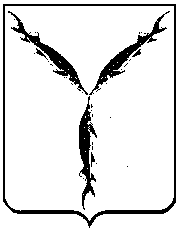 